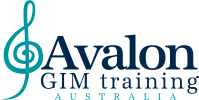 Course Director: (Prof) Dr Denise Grocke, AOPhD, RMT, RGIMT, FAMI,Character Referee Form – Introductory GIM TrainingName of Applicant:How long and in what capacity have you known the applicant?The applicant is applying for the Introductory course in Guided Imagery and Music, which involves experiential sessions. Please comment on the applicant’s abilities in the following areas:1.	Relating to people2.	Personality characteristics (e.g. strengths, honesty, reliability, 	conscientiousness.)3. 	Any other commentsWould you recommend this person for Introductory training in GIM?I recommend _______________________________________ for the course				(name of applicant) I do not recommend _________________________________ for the course				(name of applicant)Name of Referee:Title:				Position:Address:Telephone:Email:Signature of referee:Please note: This reference must be sent directly to:Denise Grocke, P.O. Box 7210, Beaumaris, Victoria, AUSTRALIA 3193Or attached to an email: d.grocke@unimelb.edu.auApplications close Friday August 1st, 2022. Applicants may be disadvantaged if referee forms are received late.Please do not send the reference form to the applicantThank you for completing this form